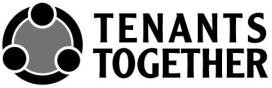 California Tenants -- Letter to demand rent receiptInstructions:Click here to open a Microsoft Word version of this sample letterThe Microsoft Word-version will have the same blank spaces as this version, but will not have the comments in the margin. Fill out the blanks in the Microsoft Word-version using the comments on the margins of this version as a guide.This sample letter is intended to be used if you are a tenant requesting rent receipts.Please note that you should tailor this letter to the facts in your case. This template is not a substitute for legal advice. If you need help finding a tenant attorney, please see the Tenants Together Directory.Once filled out with your information, keep a copy for your records.Sent via Certified Mail- Return Receipt Requested(	) Comment [AI1]: Date	(	)(	)Dear (	),I (	) am a tenant at (	).As you know, I pay my rent each month (	).Comment [Aj7]: By check, by cash, cashier’s check, etc.Under California law, I am entitled to a receipt for each rental payment. California Code of Civil Procedure §2075. Further, I may demand a proper signature to such receipt as a condition of the payment.As such, I request that you provide me with a signed receipt upon receiving my future rental payments.Thank you for your attention to this matter.Sincerely,